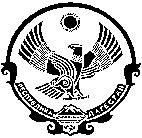 АДМИНИСТРАЦИЯМУНИЦИПАЛЬНОГО ОБРАЗОВАНИЯ«СЕЛЬСОВЕТ ЭБДАЛАИНСКИЙ»ЛЕВАШИНСКОГО РАЙОНАРЕСПУБЛИКИ ДАГЕСТАН           Индекс: 368315,  ул. Центральная 4а,  с. Эбдалая,  Левашинский район, Республика Дагестан,  тел. 8963-425-47-02                                                           ПОСТАНОВЛЕНИЕ №34С.Эбдалая                                                                                                            от  10 ноября 2023О СОЗДАНИИ КОМИССИИ ПО ПРОВЕДЕНИЮ ОСМОТРА ЗДАНИЯ, СООРУЖЕНИЯ ИЛИ ОБЪЕКТА НЕЗАВЕРШЕННОГО СТРОИТЕЛЬСТВА ПРИ ПРОВЕДЕНИИ МЕРОПРИЯТИЙ ПО ВЫЯВЛЕНИЮ ПРАВООБЛАДАТЕЛЕЙ РАНЕЕ УЧТЕННЫХ ОБЪЕКТОВ НЕДВИЖИМОСТИ НА ТЕРРИТОРИИ                        Муниципального образования «сельсовет Эбдалаинский»В целях реализации Федерального закона от 30.12.2020 № 518-ФЗ «О внесении изменений в отдельные законодательные акты Российской Федерации», в соответствии с приказом Федеральной службы государственной регистрации, кадастра и картографии от 28.04.2021 № П/0179 "Об установлении порядка проведения осмотра здания, сооружения или объекта незавершенного строительства при проведении мероприятий по выявлению правообладателей ранее учтенных объектов недвижимости, формы актов осмотра здания, сооружения или объекта незавершенного строительства при выявлении правообладателей ранее учтенных объектов недвижимости", руководствуясь Федеральным законом от 06.10.2003 № 131-ФЗ "Об общих принципах организации местного самоуправления в Российской Федерации", Уставом МО «сельсовет Эбдалаинский» постановляю: 1. Создать комиссию по проведению осмотра зданий, сооружений или объектов незавершенного строительства при проведении мероприятий по выявлению правообладателей ранее учтенных объектов недвижимости, согласно приложению N 1 к настоящему постановлению. 2. Утвердить Положение о комиссии по проведению осмотра зданий, сооружений или объектов незавершенного строительства при проведении мероприятий по выявлению правообладателей ранее учтенных объектов недвижимости, согласно приложению N 2 к настоящему постановлению.        3. Опубликовать настоящее постановление в периодическом печатном издании, и разместить на официальном сайте администрации МО «сельсовет Эбдалаинский» в информационно-телекоммуникационной сети «Интернет».        4. Направить настоящее постановление в Министерство юстиции РД для включения в регистр муниципальных нормативных правовых актов в установленный законом срок.        5. В течение 7 дней после дня принятия направить Постановление муниципального образования «сельсовет Эбдалаинский» в прокуратуру для проведения антикоррупционной экспертизы и проверки на предмет законности.        6. Контроль за исполнением настоящего (наименование акта) возложить на  Омарова Г.М .Глава МО «с/с Эбдалаинский».         7. Настоящее постановление вступает в силу после дня его официального опубликования.Глава администрации МО «с/с Эбдалаинский»                                                        Г.М.Омаров                                                                                             Приложение N 1                                                                           к постановлению №34 от   10.11.2023г. Администрации МО «с/с Эбдалаинский» СОСТАВ КОМИССИИ ПО ПРОВЕДЕНИЮ ОСМОТРА ЗДАНИЙ, СООРУЖЕНИЙ ИЛИ ОБЪЕКТОВ НЕЗАВЕРШЕННОГО СТРОИТЕЛЬСТВА ПРИ ПРОВЕДЕНИИ МЕРОПРИЯТИЙ ПО ВЫЯВЛЕНИЮ ПРАВООБЛАДАТЕЛЕЙ РАНЕЕ УЧТЕННЫХ ОБЪЕКТОВ НЕДВИЖИМОСТИ Омаров Г.М глава администрации МО «с/с Эбдалаинский, председатель комиссии; Меджидова М.М ведущий специалист администрации, секретарь комиссии. Члены комиссии: Омаров Г.М - глава МО «с/с Эбдалаинский» Меджидова М.М заместитель главы администрации  МО «с/с Эбдалаинский. Омаров.Г.М–руководитель подразделения администрации сельского поселения. Приложение N 2                                                                                              к постановлению №34                                                                                      От 10.11.2023г Администрации МО «с/с Эбдалаинский»ПОЛОЖЕНИЕ О КОМИССИИ ПО ПРОВЕДЕНИЮ ОСМОТРА ЗДАНИЙ, СООРУЖЕНИЙ ИЛИ ОБЪЕКТОВ НЕЗАВЕРШЕННОГО СТРОИТЕЛЬСТВА ПРИ ПРОВЕДЕНИИ МЕРОПРИЯТИЙ ПО ВЫЯВЛЕНИЮ ПРАВООБЛАДАТЕЛЕЙ РАНЕЕ УЧТЕННЫХ ОБЪЕКТОВ НЕДВИЖИМОСТИ 1. Общие положения1.1. Комиссия по проведению осмотра зданий, сооружений или объектов незавершенного строительства при проведении мероприятий по выявлению правообладателей ранее учтенных объектов недвижимости на территории ХХХ сельского поселения (далее - Комиссия) является органом, созданным в целях реализации норм, установленных Федеральным законом от 30.12.2020 N 518-ФЗ "О внесении изменений в отдельные законодательные акты Российской Федерации", ст. 69.1 Федерального закона от 13.07.2015 N 218-ФЗ "О государственной регистрации недвижимости", Приказом Федеральной службы государственной регистрации, кадастра и картографии от 28.04.2021 N П/0179. 1.2. В своей деятельности Комиссия руководствуется законодательством Российской Федерации, нормативно-правовыми актами Правительства Карачаево-Черкесской Республики, а также настоящим Положением. 1.3. Деятельность Комиссии осуществляется на основе принципов равноправия членов Комиссии и гласности в работе. 2. Основные задачи, функции и права Комиссии2.1. Основной задачей Комиссии является проведение осмотра зданий, сооружений или объектов незавершенного строительства при проведении мероприятий по выявлению правообладателей ранее учтенных объектов недвижимости. 2.2. Комиссия, в соответствии с возложенными на нее задачами, осуществляет следующие функции и действия: 1) Обеспечивает размещение на официальном сайте ХХХ сельского поселения в сети Интернет, на информационных стенде администрации 2) В указанную в уведомлении дату Комиссия проводит визуальный осмотр объекта(ов) недвижимости, по результатам осмотра оформляется Акт осмотра (форма утверждена приказом Росреестра от 28.04.2021 N П/0179), подписывается членами комиссии, к акту осмотра прилагаются материалы фотофиксации объекта (в случае его существования), либо месторасположения объекта на местности и картографическом материале (в случае, если объект прекратил существование). 3) Комиссия проводит анализ сведений, в том числе о правообладателях ранее учтенных объектов недвижимости, содержащихся в документах, находящихся а архивах и (или) в распоряжении органов, осуществляющих данные мероприятия. 4) Комиссия направляет в уполномоченный орган информацию о необходимости получения сведений и документов в иных органах и организациях (в том числе в органах в сфере внутренних дел, в налоговых органах, органах записи актов гражданского состояния, нотариусам, органах по государственному техническому учету и (или) технической инвентаризации), в рамках своих полномочий проводит анализ полученных сведений. 5) Акт осмотра здания, сооружения или объекта незавершенного строительства при выявлении правообладателей ранее учтенных объектов недвижимости, оформленный в установленном законом порядке, и прилагающиеся к нему материалы, Комиссия направляет в уполномоченный орган для осуществления следующих действий: - в случае подтверждения по результатам осмотра факта существования здания, сооружения или объекта незавершенного строительства, акт такого осмотра является приложением к проекту решения о выявлении правообладателя ранее учтенного объекта недвижимости; - в случае если по результатам осмотра здание, сооружение или объект незавершенного строительства прекратили свое существование, акт осмотра является приложением к заявлению о снятии с государственного кадастрового учета такого объекта недвижимости, с таким заявлением уполномоченный орган обязан обратиться в орган регистрации прав; 6) В случае, если в ходе проводимых Комиссией мероприятий выявлены объекты недвижимости, сведения о которых отсутствуют в ГКН, имеющие признаки самовольных построек (в частности, возведенные или созданные на земельном участке, не предоставленном в установленном порядке, или на земельном участке, разрешенное использование которого не допускает строительства на нем данного объекта, либо возведенные или созданные без получения на это необходимых в силу закона согласований, разрешений), сведения о таких объектах недвижимости направляются в уполномоченный орган для принятия мер в рамках осуществления муниципального земельного контроля либо принятия решения о направлении в Управление Росреестра. 2.3. Комиссия имеет право при необходимости привлекать для участия в работе Комиссии экспертов, специалистов, представителей сторонних организаций. 3. Организация работы Комиссии3.1. Заседания Комиссии проводятся по мере необходимости. 3.2. Председатель Комиссии: - осуществляет общее руководство работой Комиссии; - распределяет обязанности между членами Комиссии; - председательствует и ведет заседания Комиссии; - в случае необходимости выносит на обсуждение Комиссии вопрос о привлечении к работе Комиссии экспертов, специалистов, представителей сторонних организаций. 3.3. Секретарь Комиссии или другой уполномоченный Председателем член Комиссии (в случае отсутствия секретаря Комиссии): - не позднее, чем за один день до дня проведения заседаний Комиссии уведомляет членов Комиссии о месте, дате и времени проведения заседания Комиссии; - осуществляет подготовку заседаний Комиссии; - по ходу заседаний Комиссии оформляет протоколы заседаний Комиссии; - по результатам работы комиссии оформляет акты осмотра; - осуществляет иные действия организационно-технического характера, связанные с работой Комиссии. 3.4. Члены Комиссии лично участвуют в заседаниях, осмотрах объектов, подписывают протоколы заседаний Комиссии и акты осмотра по результатам работы Комиссии, при этом каждый из актов должен быть подписан не менее чем тремя членами Комиссии (включая председателя и секретаря комиссии), в зависимости от местонахождения осматриваемого объекта недвижимости в числе этих членов должен быть представитель органа местного самоуправления соответствующего сельского поселения. 